OŠ NOVO ČIČE PRIJEPODNE Prvo zvono u 7:55, drugo zvono u 8:00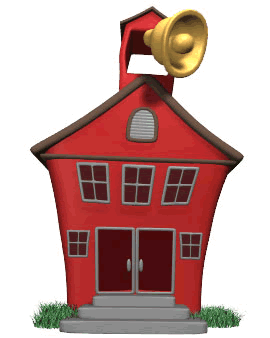 1. sat    8.00 – 8.452. sat    8.50 – 9.35       veliki odmor (10 minuta) - niži razredi3. sat    9.45 – 10.30       veliki odmor (10 minuta)  - viši razredi          4. sat   10.40  – 11.25                                     5. sat   11.30 – 12.15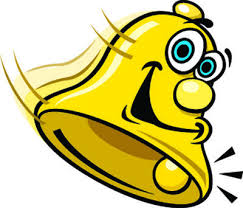  6. sat   12.20  – 13.05                              7. sat   13.10  – 13.55                         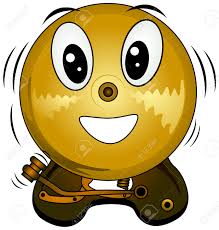 POSLIJEPODNE Prvo zvono u 13:10, drugo zvono u 13:151. sat 13.15  – 14.002. sat 14.05  – 14.50       veliki odmor (10 minuta) – niži razredi3. sat 15.00  – 15.45       veliki odmor (10 minuta) – viši razredi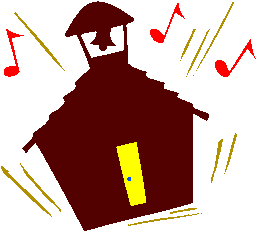 4. sat 15.55  – 16.40  				5. sat 16.45  – 17.30		6. sat 17.35  – 18.20                  7. sat 18.25  – 19.10